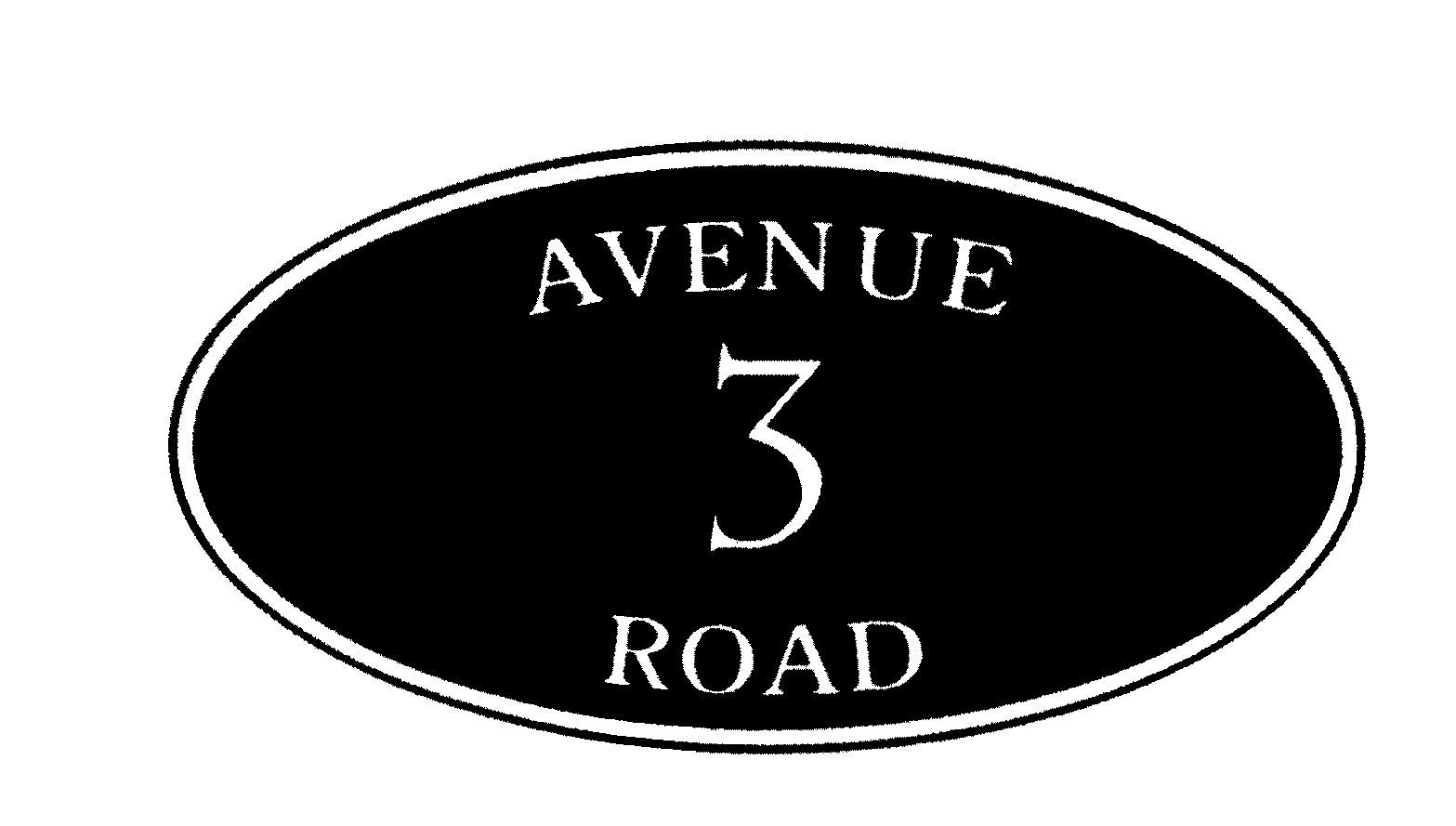 Dorridge Surgery Privacy Notice General PolicyIntroductionPolicy statementDorridge Surgery is a data controller and has a legal duty, in line with the General Data Protection Regulation (GDPR), to explain why it is using patient data and what data is being used and processed.The practice will provide guidance and support to help those to whom it applies understand their rights and responsibilities under this policy. ScopeEveryone should be aware of the practice privacy notice and be able to advise patients, their relatives and carers what information is collected, how that information may be used and with whom the practice will share that information.    The first principle of data protection is that personal data must be processed fairly and lawfully. Being transparent and providing accessible information to patients about how their personal data is used is a key element of the General Data Protection Regulation. Definition of termsPrivacy noticeA statement that discloses some or all of the ways in which the practice gathers, uses, discloses and manages a patient’s data. It fulfils a legal requirement to protect a patient’s privacy.Data Protection Act 2018 (DPA18)The Data Protection Act (DPA18) will ensure continuity by putting in place the same data protection regime in UK law pre- and post-Brexit.Information Commissioner’s Office (ICO)The UK’s independent authority set up to uphold information rights in the public interest, promoting openness by public bodies and data privacy for individuals.General Data Protection Regulation (GDPR)The GDPR replaces the Data Protection Directive 95/46/EC and was designed to harmonise data privacy laws across Europe, to protect and empower all EU citizens’ data privacy and to reshape the way in which organisations across the region approach data privacy. The GPDR comes into effect on 25 May 2018.  Data controllerThe entity that determines the purposes, conditions and means of the processing of personal data.Data subjectA natural person whose personal data is processed by a controller or processor.Compliance with regulationsGDPRIn accordance with the GDPR, this practice will ensure that information provided to subjects about how their data is processed will be:Concise, transparent, intelligible and easily accessible;Written in clear and plain language, particularly if addressed to a child; andFree of chargeArticle 5 complianceIn accordance with Article 5 of the GDPR, this practice will ensure that any personal data is: Processed lawfully, fairly and in a transparent manner in relation to the data subject Collected for specified, explicit and legitimate purposes and not further processed in a manner that is incompatible with those purposesAdequate, relevant and limited to what is necessary in relation to the purposes for which it is processedAccurate and, where necessary, kept up to date; every reasonable step must be taken to ensure that personal data that is inaccurate, having regard to the purposes for which it is processed, is erased or rectified without delay Kept in a form that permits identification of data subjects for no longer than is necessary for the purposes for which the personal data is processedProcessed in a manner that ensures appropriate security of the personal data, including protection against unauthorised or unlawful processing and against accidental loss, destruction or damage, using appropriate technical or organisational measuresCommunicating privacy informationAt Dorridge Surgery, the practice privacy notice is displayed on our website. This is supported by a patient information leaflet on how information is shared and used.We will:Inform patients how their data will be used and for what purposeAllow patients to opt out of sharing their data, should they so wishWhat data will be collected?At Dorridge Surgery, the following data will be collected:Patient details (name, date of birth, NHS number)Address and NOK informationMedical notes (paper and electronic) Details of treatment and care, including medicationsResults of tests (pathology, X-ray, etc.)Any other pertinent information including carer’s details, wider contact details and any other information relevant to the direct care of a patientNational data opt-out programmeThe national data opt-out programme will afford patients the opportunity to make an informed choice about whether they wish their confidential patient information to be used just for their individual care and treatment or also used for research and planning purposes. This programme will be live with effect from 25 May 2018.Patients who wish to opt out of data collection will be able to set their national data opt-out choice online. An alternative provision will be made for those patients who are unable to do so or who do not want to use the online system.Individuals who have opted out using the existing Type 2 opt-out will be automatically transferred to the new national data opt-out system and will be notified on an individual basis of the change.The following resources are available for staff at Dorridge Surgery:Pack A The NDG Review and Government Response Published March 2018Pack B Taking the National Data Opt-out Forward Published March 2018Pack C National Data Opt-out Approach Published March 2018Pack D National Data Opt-out Operational Policy Published November 2017Pack E1 Preparing for Implementation Published March 2018Pack F – Not yet publishedPack G Fit with Data Protection Bill (GDPR) Published December 2017Should any queries arise regarding the national data opt-out programme, the Practice Manager will email the query to the national data opt-out enquiries mailbox: newoptoutenquiries@nhs.net To ensure that Dorridge Surgery is ready for the introduction of the national data opt-out programme, this checklist has been used - Readiness checklist. Privacy notice checklistsThe ICO has provided a privacy notice checklist which has been used to support the writing of the practice privacy notice. The checklist can be found by following this link.SummaryIt is the responsibility of all staff at Dorridge Surgery to ensure that patients understand what information is held about them and how this information may be used. Furthermore, the practice must adhere to the DPA18 and the GDPR, to ensure compliance with extant legal rules and legislative acts.  